NLN Meeting EvaluationLink: https://tinyurl.com/2023NLNScan the QR Code: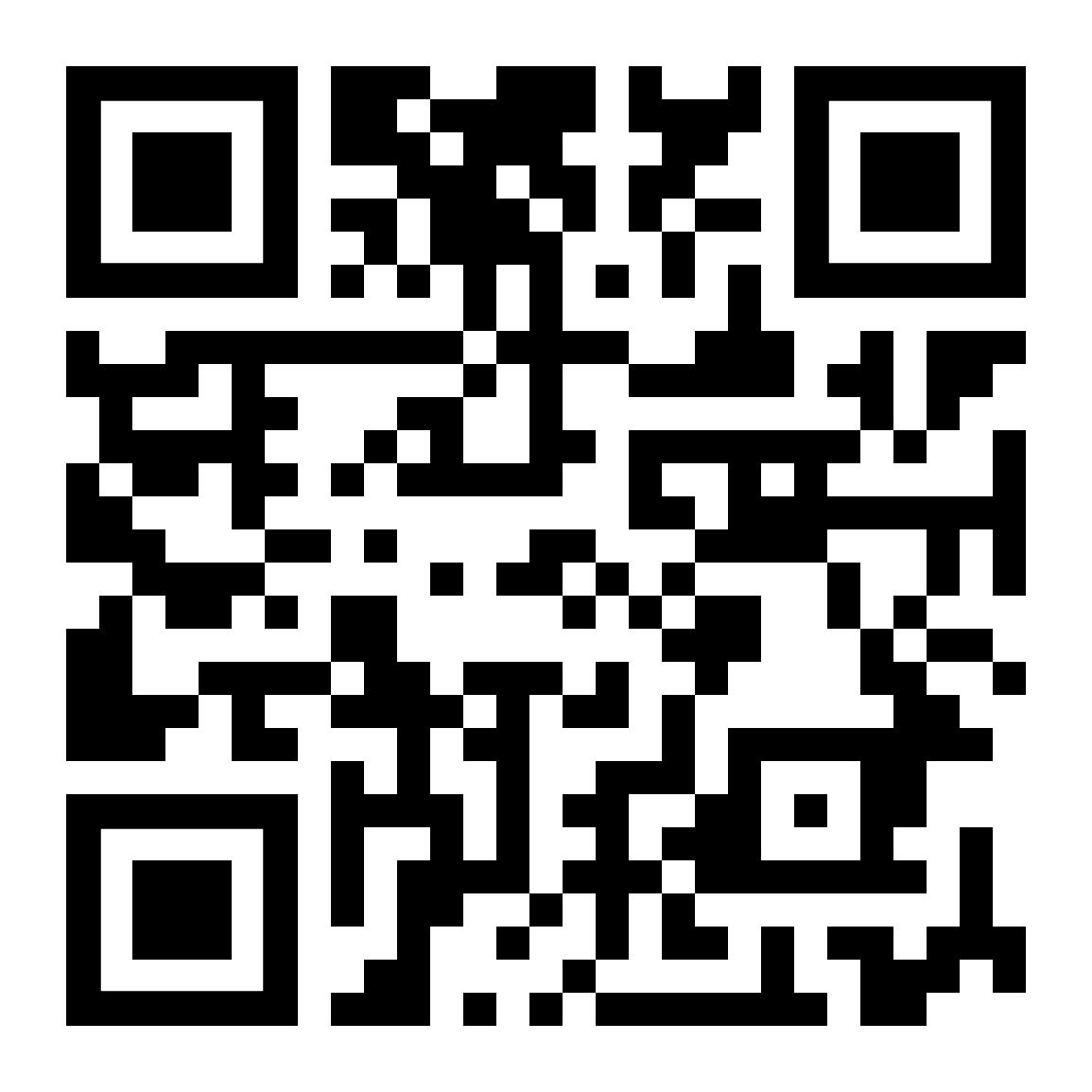 